数学３年第２学期期末テスト　解答用紙　数学３年第２学期期末テスト　解答用紙　数学３年第２学期期末テスト　解答用紙　数学３年第２学期期末テスト　解答用紙　数学３年第２学期期末テスト　解答用紙　数学３年第２学期期末テスト　解答用紙　数学３年第２学期期末テスト　解答用紙　数学３年第２学期期末テスト　解答用紙　数学３年第２学期期末テスト　解答用紙　数学３年第２学期期末テスト　解答用紙　数学３年第２学期期末テスト　解答用紙　数学３年第２学期期末テスト　解答用紙　番番氏名知識・理解知識・理解知識・理解知識・理解技能技能技能技能技能技能数学的な考え方数学的な考え方数学的な考え方数学的な考え方数学的な考え方数学的な考え方得点得点得点／３９／３９／３９／３９／４５／４５／４５／４５／４５／４５／１６／１６／１６／１６／１６／１６／１００／１００／１００１112222333344445556２(1)アアアアアイイイイイイウウウウエエ２(2)相似な三角形相似な三角形相似な三角形相似な三角形相似な三角形相似な三角形相似な三角形相似な三角形相似な三角形相似条件相似条件相似条件相似条件相似条件相似条件相似条件相似条件２(3)３(2)(2)(2)(2)(3)(3)(3)(3)(3)(4)(4)(4)(4)(4)４(1)Ａ（　　　,　　　）Ｂ（　　　,　　　）　(1)Ａ（　　　,　　　）Ｂ（　　　,　　　）　(1)Ａ（　　　,　　　）Ｂ（　　　,　　　）　(1)Ａ（　　　,　　　）Ｂ（　　　,　　　）　(1)Ａ（　　　,　　　）Ｂ（　　　,　　　）　(1)Ａ（　　　,　　　）Ｂ（　　　,　　　）　(1)Ａ（　　　,　　　）Ｂ（　　　,　　　）　(1)Ａ（　　　,　　　）Ｂ（　　　,　　　）　(2)(2)(2)(2)(2)(2)４(3)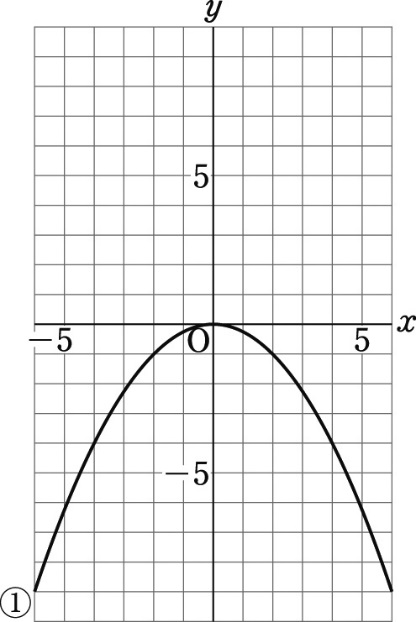 (3)(3)(3)(3)(3)(3)(3)(3)(3)(3)(3)(3)(3)５(1)ｘ＝　　　　　ｙ＝(1)ｘ＝　　　　　ｙ＝(1)ｘ＝　　　　　ｙ＝(1)ｘ＝　　　　　ｙ＝(1)ｘ＝　　　　　ｙ＝(2)ｘ＝(2)ｘ＝(2)ｘ＝(2)ｘ＝(2)ｘ＝(3)ｘ＝(3)ｘ＝(3)ｘ＝(3)ｘ＝５(4)ｘ＝　　　　　ｙ＝(4)ｘ＝　　　　　ｙ＝(4)ｘ＝　　　　　ｙ＝(4)ｘ＝　　　　　ｙ＝(4)ｘ＝　　　　　ｙ＝(5)ｘ＝(5)ｘ＝(5)ｘ＝(5)ｘ＝(5)ｘ＝(6)ｘ＝(6)ｘ＝(6)ｘ＝(6)ｘ＝６(1)(1)(1)(1)(1)(1)(1)(2)(2)(2)(2)(2)(2)(2)７　Ｏ･　Ｏ･　Ｏ･　Ｏ･　Ｏ･　Ｏ･　Ｏ･　Ｏ･　Ｏ･　Ｏ･　Ｏ･　Ｏ･８８８８８８数学３年第２学期期末テスト　解答用紙　数学３年第２学期期末テスト　解答用紙　数学３年第２学期期末テスト　解答用紙　数学３年第２学期期末テスト　解答用紙　数学３年第２学期期末テスト　解答用紙　数学３年第２学期期末テスト　解答用紙　数学３年第２学期期末テスト　解答用紙　数学３年第２学期期末テスト　解答用紙　数学３年第２学期期末テスト　解答用紙　数学３年第２学期期末テスト　解答用紙　数学３年第２学期期末テスト　解答用紙　数学３年第２学期期末テスト　解答用紙　番番氏名知識・理解知識・理解知識・理解知識・理解技能技能技能技能技能技能数学的な考え方数学的な考え方数学的な考え方数学的な考え方数学的な考え方数学的な考え方得点得点得点／３９／３９／３９／３９／４５／４５／４５／４５／４５／４５／１６／１６／１６／１６／１６／１６／１００／１００／１００１1オ1オ2エ2エ2エ2エ3キ3キ3キ3キ4ウ4ウ4ウ4ウ5ア5ア5ア6イ２(1)ア四角形ABCD∽四角形EFGHア四角形ABCD∽四角形EFGHア四角形ABCD∽四角形EFGHア四角形ABCD∽四角形EFGHア四角形ABCD∽四角形EFGHイ　２：３イ　２：３イ　２：３イ　２：３イ　２：３イ　２：３ウ　１３５°ウ　１３５°ウ　１３５°ウ　１３５°エ　４．５cmエ　４．５cm２(2)相似な三角形ABC∽ADB相似な三角形ABC∽ADB相似な三角形ABC∽ADB相似な三角形ABC∽ADB相似な三角形ABC∽ADB相似な三角形ABC∽ADB相似な三角形ABC∽ADB相似な三角形ABC∽ADB相似な三角形ABC∽ADB相似条件２組の角がそれぞれ等しい相似条件２組の角がそれぞれ等しい相似条件２組の角がそれぞれ等しい相似条件２組の角がそれぞれ等しい相似条件２組の角がそれぞれ等しい相似条件２組の角がそれぞれ等しい相似条件２組の角がそれぞれ等しい相似条件２組の角がそれぞれ等しい２(3)ＤＥ∥ＢＣＤＥ∥ＢＣＤＥ∥ＢＣＤＥ∥ＢＣＤＥ∥ＢＣＤＥ＝ＢＣＤＥ＝ＢＣＤＥ＝ＢＣＤＥ＝ＢＣＤＥ＝ＢＣＤＥ＝ＢＣ中点連結定理中点連結定理中点連結定理中点連結定理中点連結定理中点連結定理３(2)　ｙ＝ｘ2(2)　ｙ＝ｘ2(2)　ｙ＝ｘ2(2)　ｙ＝ｘ2(3)　８(3)　８(3)　８(3)　８(3)　８(4)－８≦ｙ≦０(4)－８≦ｙ≦０(4)－８≦ｙ≦０(4)－８≦ｙ≦０(4)－８≦ｙ≦０４(1)Ａ（－２,　２）Ｂ（　４,　８）　(1)Ａ（－２,　２）Ｂ（　４,　８）　(1)Ａ（－２,　２）Ｂ（　４,　８）　(1)Ａ（－２,　２）Ｂ（　４,　８）　(1)Ａ（－２,　２）Ｂ（　４,　８）　(1)Ａ（－２,　２）Ｂ（　４,　８）　(1)Ａ（－２,　２）Ｂ（　４,　８）　(1)Ａ（－２,　２）Ｂ（　４,　８）　(2)ｙ＝ｘ＋４(2)ｙ＝ｘ＋４(2)ｙ＝ｘ＋４(2)ｙ＝ｘ＋４(2)ｙ＝ｘ＋４(2)ｙ＝ｘ＋４４(3)　８×４÷２＝１６１６(3)　８×４÷２＝１６１６(3)　８×４÷２＝１６１６(3)　８×４÷２＝１６１６(3)　８×４÷２＝１６１６(3)　８×４÷２＝１６１６(3)　８×４÷２＝１６１６(3)　８×４÷２＝１６１６(3)　８×４÷２＝１６１６(3)　８×４÷２＝１６１６(3)　８×４÷２＝１６１６(3)　８×４÷２＝１６１６(3)　８×４÷２＝１６１６(3)　８×４÷２＝１６１６５(1)ｘ＝　4ｃｍ　　ｙ＝　6ｃｍ(1)ｘ＝　4ｃｍ　　ｙ＝　6ｃｍ(1)ｘ＝　4ｃｍ　　ｙ＝　6ｃｍ(1)ｘ＝　4ｃｍ　　ｙ＝　6ｃｍ(1)ｘ＝　4ｃｍ　　ｙ＝　6ｃｍ(2)ｘ＝　10ｃｍ(2)ｘ＝　10ｃｍ(2)ｘ＝　10ｃｍ(2)ｘ＝　10ｃｍ(2)ｘ＝　10ｃｍ(3)ｘ＝　6ｃｍ(3)ｘ＝　6ｃｍ(3)ｘ＝　6ｃｍ(3)ｘ＝　6ｃｍ５(4)ｘ＝　4ｃｍ　ｙ＝　12ｃｍ(4)ｘ＝　4ｃｍ　ｙ＝　12ｃｍ(4)ｘ＝　4ｃｍ　ｙ＝　12ｃｍ(4)ｘ＝　4ｃｍ　ｙ＝　12ｃｍ(4)ｘ＝　4ｃｍ　ｙ＝　12ｃｍ(5)ｘ＝　4ｃｍ(5)ｘ＝　4ｃｍ(5)ｘ＝　4ｃｍ(5)ｘ＝　4ｃｍ(5)ｘ＝　4ｃｍ６(1)　ＡＦＤとＥＦＢにおいて平行四辺形ＡＢＣＤなのでＡＤ∥ＢＣより錯覚が等しく∠ＡＤＦ＝∠ＦＢＥ・・・∠ＦＡＤ＝∠ＦＥＢ・・・、より　２角がそれぞれ等しいのでＡＦＤ∽ＥＦＢ(1)　ＡＦＤとＥＦＢにおいて平行四辺形ＡＢＣＤなのでＡＤ∥ＢＣより錯覚が等しく∠ＡＤＦ＝∠ＦＢＥ・・・∠ＦＡＤ＝∠ＦＥＢ・・・、より　２角がそれぞれ等しいのでＡＦＤ∽ＥＦＢ(1)　ＡＦＤとＥＦＢにおいて平行四辺形ＡＢＣＤなのでＡＤ∥ＢＣより錯覚が等しく∠ＡＤＦ＝∠ＦＢＥ・・・∠ＦＡＤ＝∠ＦＥＢ・・・、より　２角がそれぞれ等しいのでＡＦＤ∽ＥＦＢ(1)　ＡＦＤとＥＦＢにおいて平行四辺形ＡＢＣＤなのでＡＤ∥ＢＣより錯覚が等しく∠ＡＤＦ＝∠ＦＢＥ・・・∠ＦＡＤ＝∠ＦＥＢ・・・、より　２角がそれぞれ等しいのでＡＦＤ∽ＥＦＢ(1)　ＡＦＤとＥＦＢにおいて平行四辺形ＡＢＣＤなのでＡＤ∥ＢＣより錯覚が等しく∠ＡＤＦ＝∠ＦＢＥ・・・∠ＦＡＤ＝∠ＦＥＢ・・・、より　２角がそれぞれ等しいのでＡＦＤ∽ＥＦＢ(1)　ＡＦＤとＥＦＢにおいて平行四辺形ＡＢＣＤなのでＡＤ∥ＢＣより錯覚が等しく∠ＡＤＦ＝∠ＦＢＥ・・・∠ＦＡＤ＝∠ＦＥＢ・・・、より　２角がそれぞれ等しいのでＡＦＤ∽ＥＦＢ(1)　ＡＦＤとＥＦＢにおいて平行四辺形ＡＢＣＤなのでＡＤ∥ＢＣより錯覚が等しく∠ＡＤＦ＝∠ＦＢＥ・・・∠ＦＡＤ＝∠ＦＥＢ・・・、より　２角がそれぞれ等しいのでＡＦＤ∽ＥＦＢ(2)　ＢＦ：ＦＤ＝２：５ＢＧ：ＧＤ＝3.5：3.5ＢＦ：ＦＧ＝２：1.5　　　　　＝４：３７×＝３　　　　　　　3ｃｍ(2)　ＢＦ：ＦＤ＝２：５ＢＧ：ＧＤ＝3.5：3.5ＢＦ：ＦＧ＝２：1.5　　　　　＝４：３７×＝３　　　　　　　3ｃｍ(2)　ＢＦ：ＦＤ＝２：５ＢＧ：ＧＤ＝3.5：3.5ＢＦ：ＦＧ＝２：1.5　　　　　＝４：３７×＝３　　　　　　　3ｃｍ(2)　ＢＦ：ＦＤ＝２：５ＢＧ：ＧＤ＝3.5：3.5ＢＦ：ＦＧ＝２：1.5　　　　　＝４：３７×＝３　　　　　　　3ｃｍ(2)　ＢＦ：ＦＤ＝２：５ＢＧ：ＧＤ＝3.5：3.5ＢＦ：ＦＧ＝２：1.5　　　　　＝４：３７×＝３　　　　　　　3ｃｍ(2)　ＢＦ：ＦＤ＝２：５ＢＧ：ＧＤ＝3.5：3.5ＢＦ：ＦＧ＝２：1.5　　　　　＝４：３７×＝３　　　　　　　3ｃｍ(2)　ＢＦ：ＦＤ＝２：５ＢＧ：ＧＤ＝3.5：3.5ＢＦ：ＦＧ＝２：1.5　　　　　＝４：３７×＝３　　　　　　　3ｃｍ７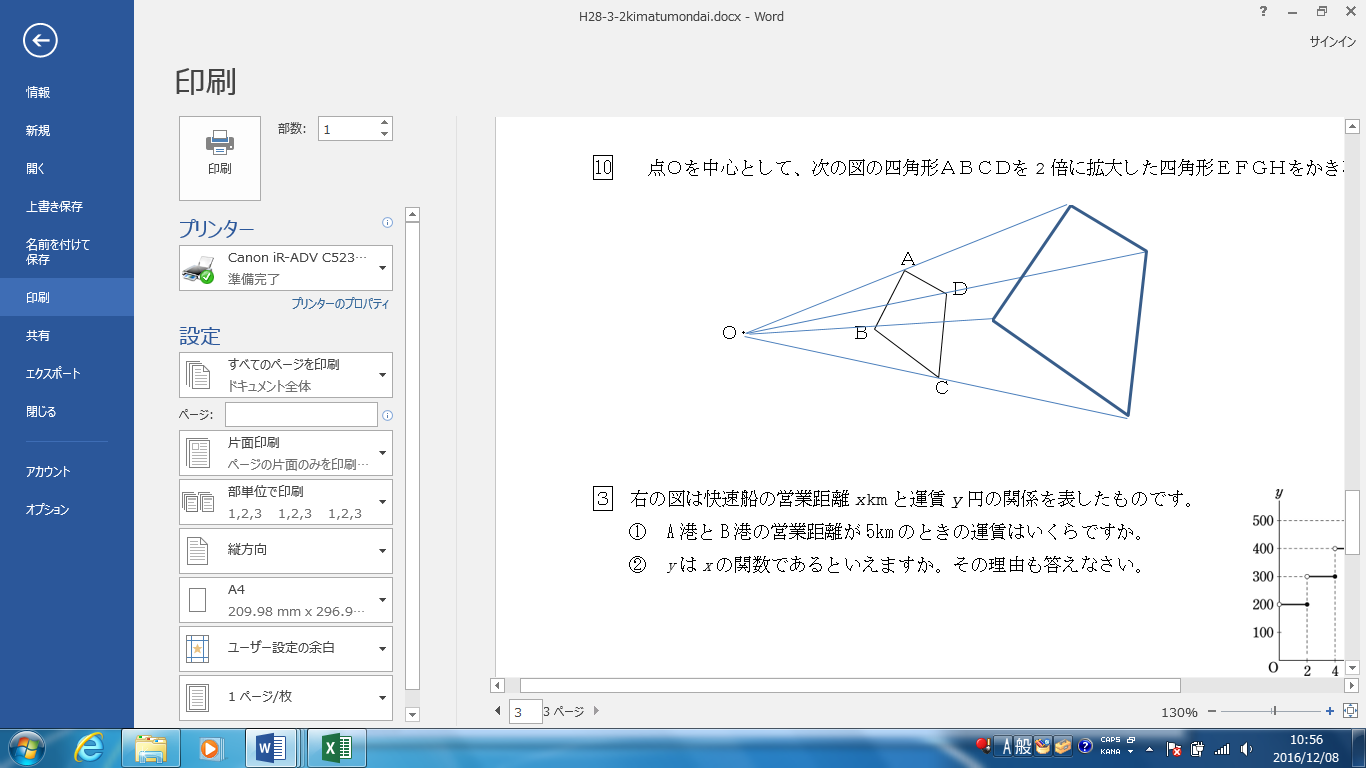 ８　同じ大きさの３つの輪ゴムを結んで左側の図の左に相似の中心を決め、そこを固定して、一つ目の結び目でキャラクターの線をなぞり、右端に固定したチョークを同時に動かしていく。８　同じ大きさの３つの輪ゴムを結んで左側の図の左に相似の中心を決め、そこを固定して、一つ目の結び目でキャラクターの線をなぞり、右端に固定したチョークを同時に動かしていく。８　同じ大きさの３つの輪ゴムを結んで左側の図の左に相似の中心を決め、そこを固定して、一つ目の結び目でキャラクターの線をなぞり、右端に固定したチョークを同時に動かしていく。８　同じ大きさの３つの輪ゴムを結んで左側の図の左に相似の中心を決め、そこを固定して、一つ目の結び目でキャラクターの線をなぞり、右端に固定したチョークを同時に動かしていく。８　同じ大きさの３つの輪ゴムを結んで左側の図の左に相似の中心を決め、そこを固定して、一つ目の結び目でキャラクターの線をなぞり、右端に固定したチョークを同時に動かしていく。８　同じ大きさの３つの輪ゴムを結んで左側の図の左に相似の中心を決め、そこを固定して、一つ目の結び目でキャラクターの線をなぞり、右端に固定したチョークを同時に動かしていく。